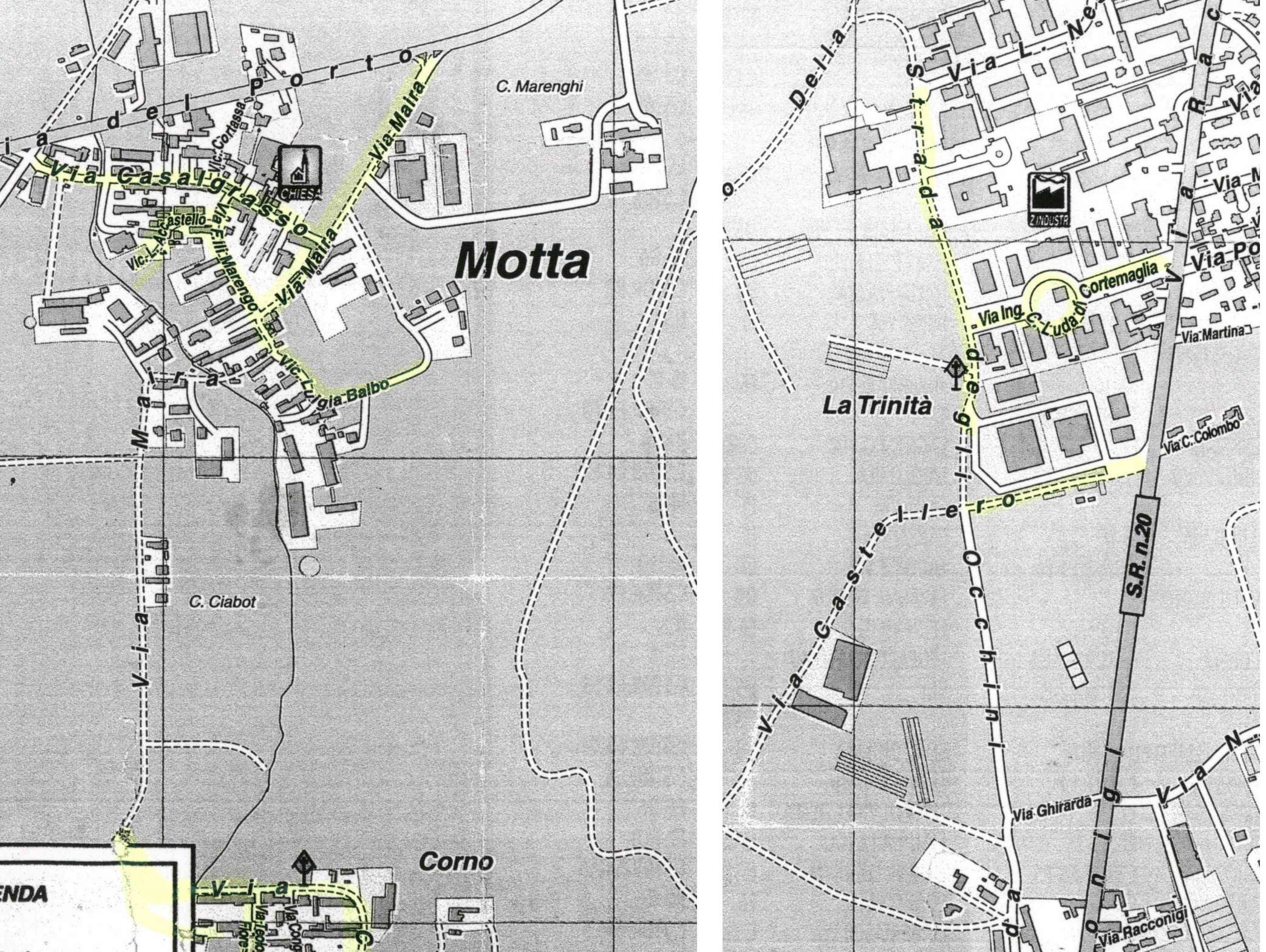 SPAZZAMENTO MANUALEAREA BLU ZONA 6SPAZZAMENTO MANUALEAREA BLU ZONA 6SPAZZAMENTO MANUALEAREA BLU ZONA 6SPAZZAMENTO MANUALEAREA BLU ZONA 6SPAZZAMENTO MANUALEAREA BLU ZONA 6SPAZZAMENTO MANUALEAREA BLU ZONA 612/BLU Lunghezza ZONA 6Via Casalgrasso12/blu           197,47          1,00 Via Casalgrasso12/blu           259,48          1,00 Via Casalgrasso12/blu           260,00          1,00 Via Corno12/blu           255,57          1,00 Via Corno12/blu           258,55          1,00 Via Fratelli Marengo12/blu           192,33          1,00 Via Luda di Cortemiglia12/blu           290,33          1,00 Via Maira12/blu           196,95          1,00 Via Occhini12/blu           219,61          1,00 Via Occhini12/blu           259,01          1,00 Vicolo Accastello Lucia12/blu           152,27          1,00 Vicolo Balbo Luigia12/blu           228,04          1,00 Vicolo Fiore Teologo12/blu           130,59          1,00 